ОТЧЕТо реализации соглашений  в рамках пилотного проекта УНИТВИН/ЮНЕСКО «Межрегиональное сетевое партнерство: Учимся жить устойчиво в глобальном мире. Экология. Здоровье. Безопасность»Муниципального автономного дошкольного образовательного учреждениядетского сада № 37 г. АнгарскаОбщие сведенияТема, над которой работает учреждение: «Формирование основ экологической культуры у детей дошкольного возраста в семье и ДОУ как условие развития личности ребенка»Какую работу ведете: инновационную, просветительскую, экспериментальную.						(нужное подчеркнуть)Укажите вид планирования: проект, план, Дорожная карта, программа, концепция и др (приложите отдельным приложением скан документа)						 (нужное подчеркнуть)Классы (группы ДОУ), в которых реализуется выбранная тема ОУР. Количество участников (дети). Количество групп: 4, общее количество детей – 90. Из них, группа младшего дошкольного возраста (3-4 года) – 22 ребенка, старшая группа (5-6 лет) – 23 детей, подготовительные к школе группы (6-7 лет) – 45 детей. Количество участников: педагогические работники – 6 человек, родителей воспитанников - 141.Количество участников партнерства, прошедших курсы повышения квалификации (по накопительной с 2016 года) на сайте http://moodle.imc.tomsk.ru/ -Воспитатель Смирнова Л.И., заместитель заведующего по воспитательной и методической работе Лазарева Н.В. приняли участие в вебинарах:Смирнова Л.И. – «Развитие образования для устойчивого развития (ОУР) в России и за рубежом: новые акценты», 25.01.2020г.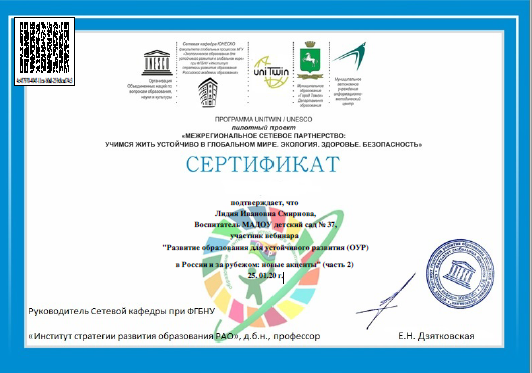 Описание мероприятий по направлениям деятельности:Освоение понятийного аппарата образования для устойчивого развития.- Тема – «Урок знания»Форма – семинар - практикумКраткое содержание – педагогам была представлена презентация с методическими рекомендациями к уроку знания (сентябрь 2019). В процессе семинара обсуждались поставленные перед слушателями проблемы, делались выводы, разрабатывались рекомендации по включению направлений в план работы коллектива. Распространение идей и ценностей образования для устойчивого развития среди педагогической общественности, детей и их родителей.- Воспитатель Смирнова Л.И. Представила опыт педагогической работы в формате онлайн  по теме: «Обобщение экологических знаний и представлений детей о деревьях нашего леса посредством дидактических игр и игровых упражнений» по направлению «Познавательное развитие»- Воспитатель Смирнова Л.И. представила проект «Эко – дизайн в оформлении группового пространства и территории ДОУ» на конференции по проектам «Новогодний дизайн» в рамках муниципальной выставки декоративно – прикладного и технического творчества-   Воспитатель Смирнова Л.И. на муниципальном Вернисаже педагогического опыта работников дошкольного  образования представила опыт «Тематический макет – средство развития познавательного интереса и любознательности у детей дошкольного возраста при ознакомлении с природой»- Воспитатель Шипуля Л.А., Смирнова Л.И. Представили опыт работы по экологическому воспитанию дошкольников, участвовали в разработке электронного пособия для детей старшей группы «Экологический календарь»-   Воспитатель Смирнова Л.И. в рамках работы муниципального  методического объединения педагогов групп детей дошкольного возврата  представила опыт в формате Онлайн по теме: «Обобщение экологических знаний и представлений детей о деревьях нашего леса посредством дидактических игр и игровых упражнений» по направлению «Познавательное развитие»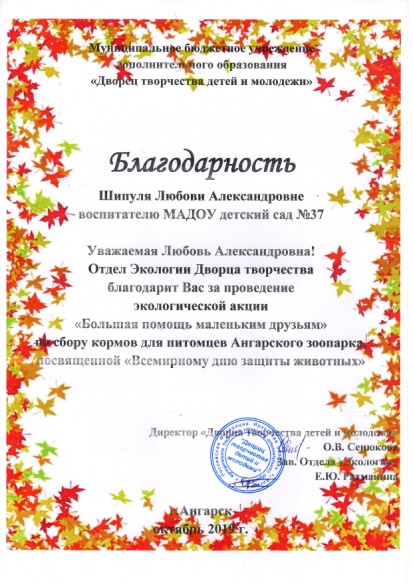 - Воспитатели Дмитриева Ю.В., Хоменко С.А. приняли участие в работе учебно – методический Вебинара по теме: «Экологическое образование дошкольников: современные подходы»- Педагог Шипуля Л.А. совместно со Смирновой Л.И. провели акцию по сбору кормов для обитателей Ангарского зоопарка «Большая помощь для маленьких друзей» - http://mbdou37.ru/novosti/213-angarskij-zoopark.html; http://mbdou37.ru/novosti/202-dobraya-traditsiya.html; http://mbdou37.ru/novosti/203-bolshaya-pomoshch-malenkim-druzyam.html- Педагоги: Смирнова Л.И., Клименко Н.В., Бондарева О.В. организовали и провели с участием детей и их родителей экологическую акцию по изготовлению кормушек  «Лучший домик для птиц». В конкурсе – акции «Покормите птиц зимой» приняли участие 36 семей дошкольного учреждения. Ссылка на сайт ДОУ – http://mbdou37.ru/novosti/220-blagodarnost-detyam-i-roditelyam.html Оказание консультационной помощи учителям и воспитателям, участвующим в проектах сетевого партнерства - НЕТРазработка и апробация программ внеурочной деятельности по ЭОУР, УМК «Экология учебной деятельности» (Дзятковская Е.Н.), др. региональных материалов (указать конкретно)  - НЕТМероприятия для достижения Целей Устойчивого развития – всемирного списка мероприятий, которые необходимо провести для ликвидации нищеты, уменьшения неравенства и интенсивного изменения климата (ЦУР-17 https://www.un.org/sustainabledevelopment/ru/sustainable-development-goals/ )Тема – Эко акция Новогодняя игрушка» из бросового материала - http://mbdou37.ru/novosti/238-master-klass-novogodnyaya-igrushka.html- Флеш – моб «День ходьбы – мы за здоровый образ жизни и экологию» - http://mbdou37.ru/novosti/205-fleshmob-den-khodby.html- Флеш – моб «Скакалочка» - http://mbdou37.ru/novosti/193-flesh-mob-skakalochka.html- с 1 апреля по 30 мая 2020 г. организация и проведение на базе дошкольного учреждения акции - экомарафона переработки «Сдай макулатуру - спаси дерево!» в рамках соревнований между районами и городами Иркутской области по сбору макулатуры. Сотрудниками учреждения, родителями и детьми было собрано 700 кг макулатуры!!! Разработка и апробация моделей управления образовательным учреждением на основе идей устойчивого развития (зеленые школы) и др. – начальный этап – разработка модели управления.Укажите публикации (при наличии): -Тема: «Социально значимая экологическая акция – форма сотрудничества с родителями воспитанников ДОУ в условиях ФГОС ДО»Автор, должность: воспитатель Смирнова Л.И.Выходные данные сборника/журнала и т.п. Публикация в сборнике «Теория и практика гуманизации педагогического процесса»  ФБГОУ ВО «ИГУ», Педагогический институт, под редакцией О. А. Лапиной № 18 с.191-Тема: «Формирование экологической культуры у детей дошкольного возраста – условие развития личности ребенка»Автор, должность: воспитатель Смирнова Л.И.Выходные данные сборника/журнала и т.п. Публикация в электронном сборнике материалов Муниципальной конференции "Развитие экологической культуры", Управление образования администрации Ангарского городского образования. Муниципальное бюджетное общеобразовательное учреждение  «Основная общеобразовательная школа № 22» (Координационный центр по здоровому образу жизни) ББК 74р  М34-Тема: «Эффективные формы сотрудничества с родителями в экологическом воспитании детей дошкольного возраста»Автор, должность: воспитатель Смирнова Л.И.Выходные данные сборника/журнала и т.п. Троица образования: педагог – обучающийся – родитель: материалы VIII Байкальских родительских чтений (г. Иркутск, 15 февраля 2019 г.) [Электронный ресурс]:/ Под ред. О. В. Удовой. – Электрон. текст. дан. (9,1 Мб). – Иркутск: Издательство «Аспринт», 2019. – 594 с. – 1 электрон. опт. диск (СD-R). – Систем. требования: PC, Intel 1 ГГц, 512 Мб RAM, 9,1 Мб свобод. диск. пространства; СD-привод; ОС Windows XP и выше, ПО для чтения pdf- файлов. – Загл. с экрана.. ISBN 978-5-4340-0300-1Выводы по отчету: проведено 25 мероприятий, из них для педагогических работников 17, для обучающихся 4 крупных мероприятия, для родителей 4 мероприятия. общее количество участников 261 человек, из них 110 обучающихся, 6 педагогических работников, 145 родителей.Укажите, какой опыт по ЭО УР можете представить в рамках вебинаров на сайте: http://moodle.imc.tomsk.ru – пока нет Необходимо указать, если представляете опыт учреждения:Полное наименование по Уставу, Контактная информация ответственного лица: ФИО полностью, телефон, e-mailСроки представления опыта (вебинар размещается в записи на сайте: http://moodle.imc.tomsk.ru)Тема.Заведующий                                                                 Байгулова Ф.И.Исп.: Зам зав по ВМР Лазарева Н.В.  Муниципальное  автономное дошкольноеобразовательное учреждение детский сад № 37 (МАДОУ № 37)дом 37, квартал 85, Ангарск, 665825тел/факс 8(3955) 562623 /675438Е-mail: detskijsad.zvon@yandex.ruОКПО 27265650, ОГРН 1033800521512,ИНН/КПП 3801013254/380101001№ 58 «19» июня 2020 г.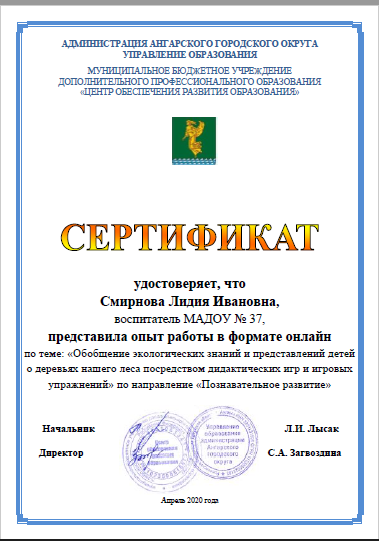 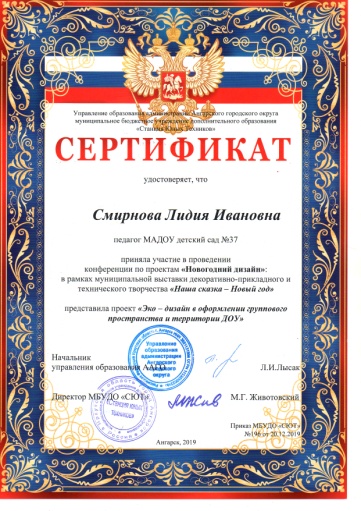 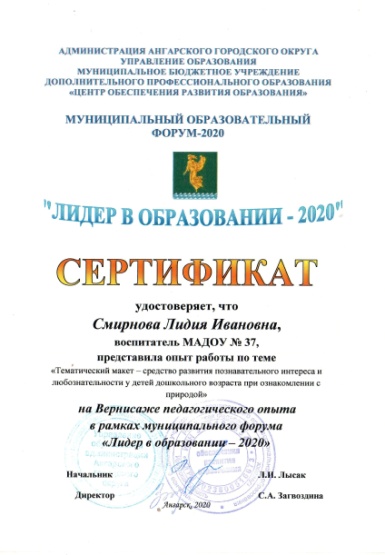 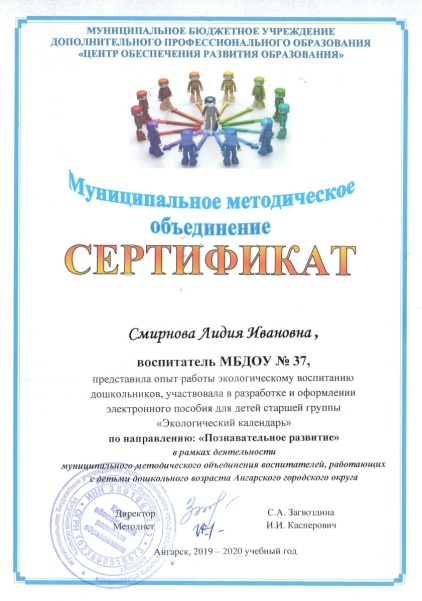 